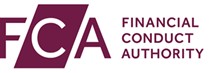 Direction To:	  (the “firm")FRN:	Date:  